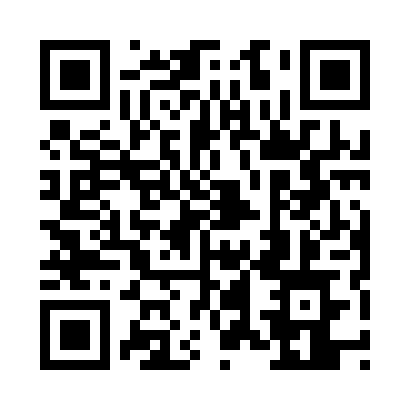 Prayer times for Buckowiec, PolandMon 1 Apr 2024 - Tue 30 Apr 2024High Latitude Method: Angle Based RulePrayer Calculation Method: Muslim World LeagueAsar Calculation Method: HanafiPrayer times provided by https://www.salahtimes.comDateDayFajrSunriseDhuhrAsrMaghribIsha1Mon4:146:0912:375:047:068:532Tue4:116:0712:365:057:078:553Wed4:096:0412:365:077:098:574Thu4:066:0212:365:087:108:595Fri4:036:0012:355:097:129:026Sat4:015:5812:355:107:139:047Sun3:585:5612:355:117:159:068Mon3:555:5412:355:127:179:089Tue3:525:5112:345:137:189:1010Wed3:495:4912:345:147:209:1211Thu3:475:4712:345:157:219:1412Fri3:445:4512:345:167:239:1713Sat3:415:4312:335:187:249:1914Sun3:385:4112:335:197:269:2115Mon3:355:3912:335:207:289:2416Tue3:325:3712:335:217:299:2617Wed3:295:3512:325:227:319:2818Thu3:275:3312:325:237:329:3119Fri3:245:3112:325:247:349:3320Sat3:215:2912:325:257:369:3521Sun3:185:2712:325:267:379:3822Mon3:155:2512:315:277:399:4023Tue3:125:2312:315:287:409:4324Wed3:095:2112:315:297:429:4525Thu3:065:1912:315:307:439:4826Fri3:035:1712:315:317:459:5127Sat3:005:1512:305:327:479:5328Sun2:565:1312:305:337:489:5629Mon2:535:1212:305:347:509:5830Tue2:505:1012:305:357:5110:01